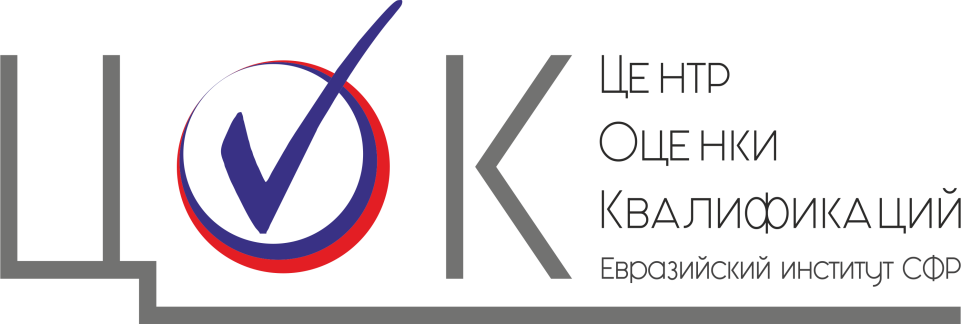 Автономная некоммерческая организацияЦентр оценки квалификаций«Евразийский институт специалистов финансового рынка»АНО ЦОК «Евразийский институт СФР» (г. Екатеринбург) аккредитован СПКФР и наделен полномочиями проведения независимой оценки квалификаций по профессиональным стандартам: «Бухгалтер», профессиональный стандарт утвержден Приказом Министерства труда и социальной защиты РФ от 22.12.2014 г. № 1061н.
 «Специалист по внутреннему контролю (внутренний контролер)», профессиональный  стандарт утвержден Приказом Министерства труда и социальной защиты РФ от 22.04.2015 г. № 236н.
 «Специалист по управлению рисками», профессиональный стандарт утвержден Приказом Министерства труда и социальной защиты РФ от 07.09 2015 г №591н.Успешно сдавшие экзамен соискатели, получают Свидетельства установленного образца, кроме того информация о квалификации работника попадет в общедоступный федеральный реестр — Реестр сведений о проведении независимой оценки квалификации (https://nok-nark.ru). Независимая оценка профессиональной квалификации интересна Работнику.
Работник, получая Свидетельство, подтверждает свою квалификацию и повышает свою конкурентоспособность на рынке труда. Независимая оценка профессиональной квалификации интересна Работодателю.
Работодатель, нанимая работника, получает подтверждение его квалификации напрямую из федерального реестра.Контакты АНО ЦОК «Евразийский институт СФР»Директор АНО ЦОК «Евразийский институт СФР» - Мамина Ирина Леонидовна. Руководитель Центра оценки квалификаций АНО ЦОК «Евразийский институт СФР» - Клещева Ирина Александровна.Адрес (почтовый и юридический): 620075, г. Екатеринбург, ул. Малышева, 51 оф. 20/03/1.Адрес местонахождения: 620075, г. Екатеринбург, ул. Малышева, 51 оф. 20/03/1.Тел.: (343) 361-14-33E-mail: info@ zok-sfr.ruСайт: http://www.zok-sfr.ru